ФЕДЕРАЛЬНОЕ АГЕНТСТВО ЖЕЛЕЗНОДОРОЖНОГО ТРАНСПОРТА Федеральное государственное бюджетное образовательное учреждение высшего образования«Петербургский государственный университет путей сообщения Императора Александра I»(ФГБОУ ВО ПГУПС)Кафедра «Изыскания и проектирование железных дорог»ПРОГРАММАПроизводственной практики«ПРЕДДИПЛОМНАЯ ПРАКТИКА» (Б2.П.4)для специальности23.05.06 «Строительство железных дорог, мостов и транспортных тоннелей» по специализации «Строительство магистральных железных дорог» Форма обучения – очная, очно-заочная, заочнаяСанкт-Петербург2016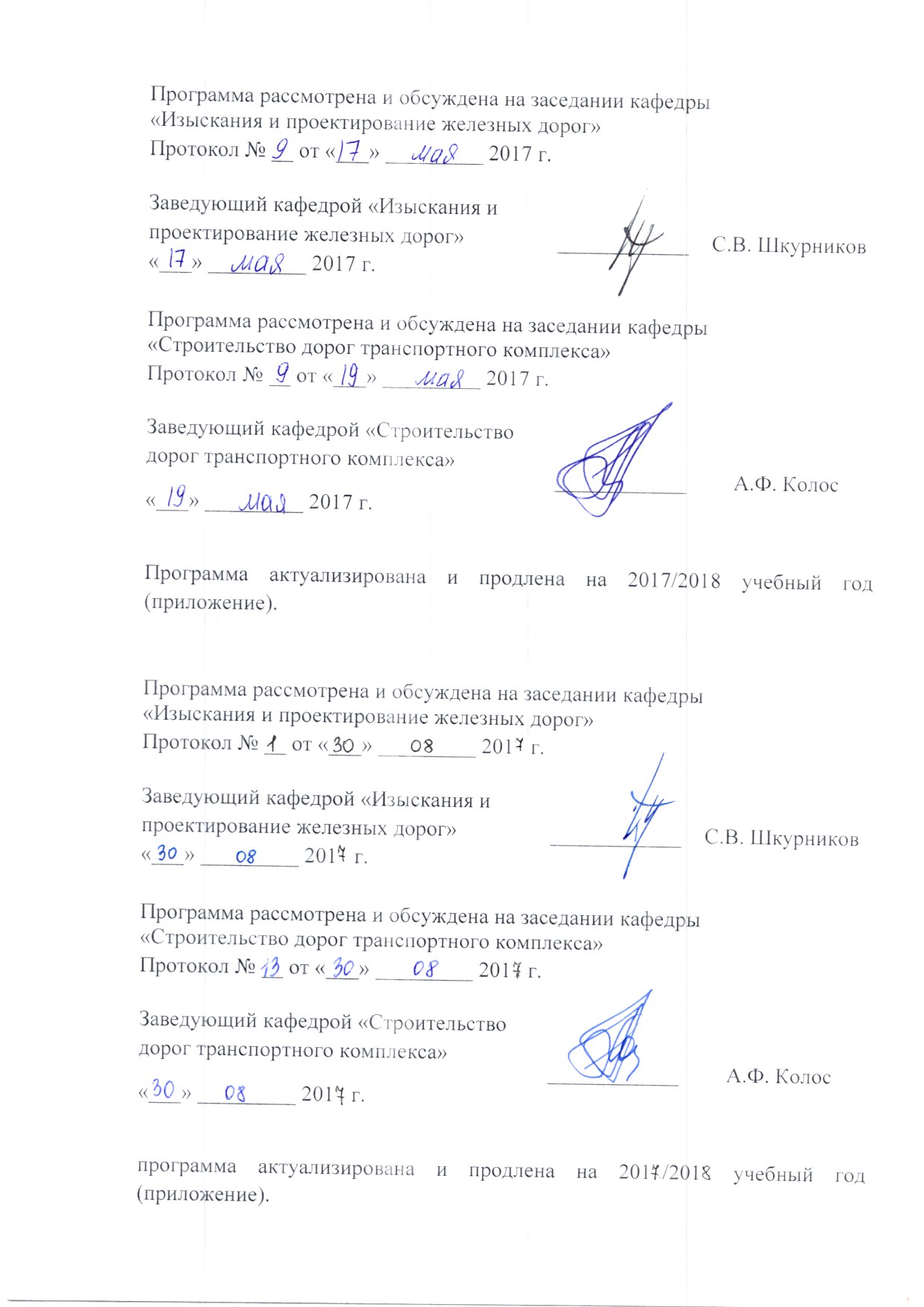 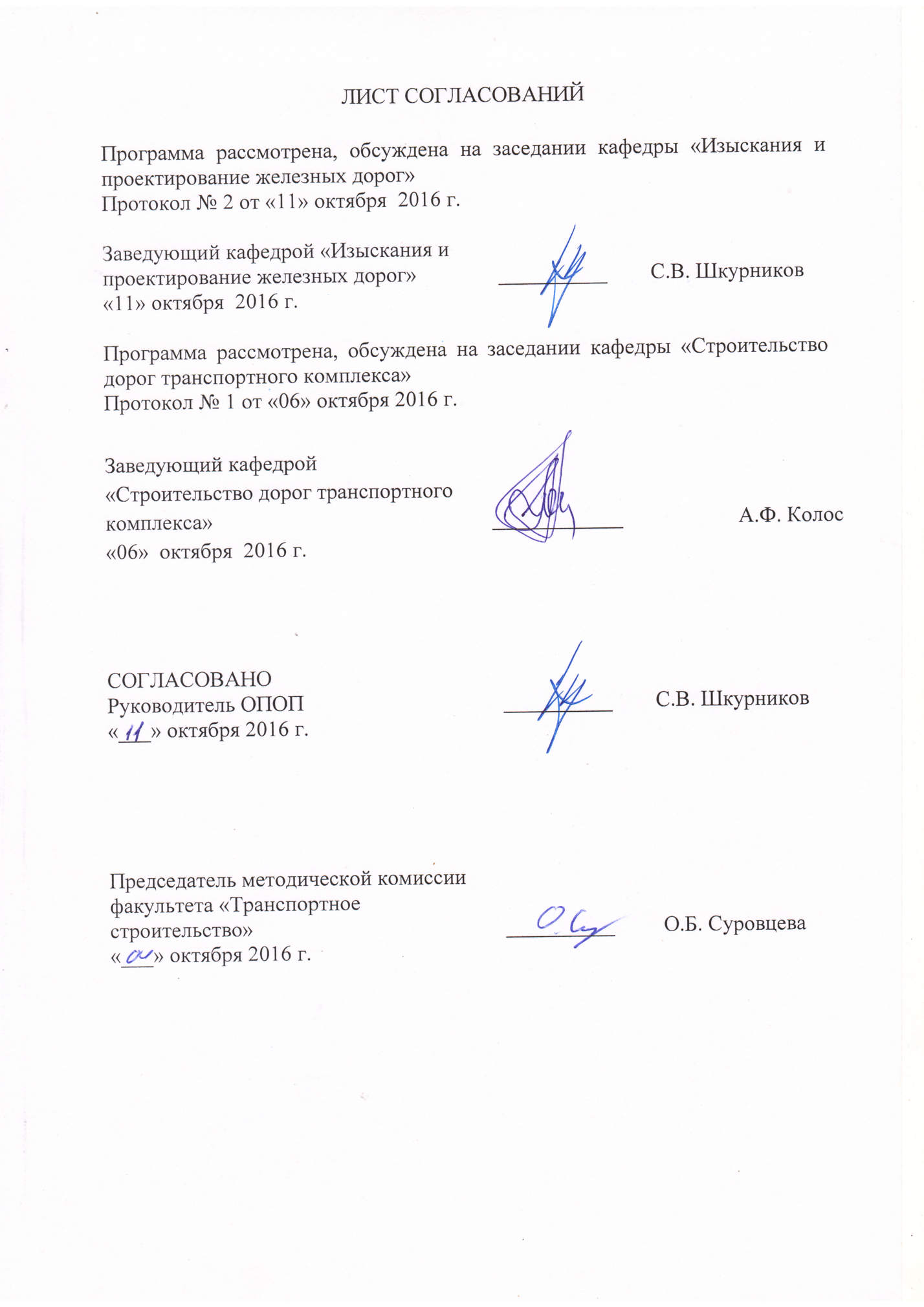 1. Вид практики, способы и формы ее проведенияПрограмма составлена в соответствии с ФГОС ВО, утвержденным «12» сентября 2016 г., приказ № 1160 по специальности 23.05.06  «Строительство железных дорог, мостов и транспортных тоннелей» специализация «Строительство магистральных железных дорог», по производственной практике «Преддипломная практика».Вид практики – производственная.Тип практики  – преддипломная.Способ проведения практики – стационарная, выездная.Форма проведения – практика проводится дискретно по периодам проведения практик - путем чередования в календарном учебном графике периодов учебного времени для проведения практик с периодами учебного времени для проведения теоретических занятий.Практика проводится на предприятиях (в организациях) и научно-исследовательских подразделениях железнодорожного транспорта, транспортного строительства и других отраслей экономики, а также в структурных подразделениях университетского комплекса соответствующих направлению подготовки, или на предприятиях, по заявкам которых выполняются выпускные квалификационные работы.Проведение «Преддипломной практики», закреплено за профессорско-преподавательским составом кафедр «Изыскания и проектирование железных дорог» и «Строительство дорог транспортного комплекса».Задачей проведения преддипломной практики является обобщение, систематизация и совершенствование знаний и умений обучающихся по будущей профессии, подготовка материалов к выпускной квалификационной работе. Преддипломная практика проводится для выполнения выпускной квалификационной работы.2. Перечень планируемых результатов обучения при прохождении практики, соотнесенных с планируемыми результатами освоения основной профессиональной образовательной программыПланируемыми результатами прохождения практики является приобретение знаний, умений, навыков и/или опыта деятельности.В результате прохождения практики обучающийся должен:ЗНАТЬ:нормативную базу проектирования, строительства и эксплуатации железнодорожного транспорта;  состав разделов проектной документации на строительство линейных объектов;правила комплектования комплектов рабочих чертежей при разработке проектов строительства, реконструкции железных дорог.УМЕТЬ:разрабатывать проектную документацию на строительство и реконструкцию и капитальный ремонт железных дорог; комплектовать рабочие чертежи при разработке проектной и рабочей документации на строительство и реконструкцию железных дорог;пользоваться персональными компьютерами и программами к ним по проектированию железных дорог.  ВЛАДЕТЬ:навыками работы с нормативной и методической документацией для проектирования и строительства объектов транспортной инфраструктуры;навыками работы с прикладными научными пакетами и редакторскими программами, используемыми при разработке строительных проектов; навыками оформления результатов инженерных работ (оформление текстовых отчётов и графических материалов). ОПЫТ ДЕЯТЕЛЬНОСТИ:опыт производственно-технологической деятельности;опыт организационно-управленческой деятельности»опыт проектно-изыскательской и проектно-конструкторской деятельности;опыт научно-исследовательской деятельности.Приобретенные знания, умения, навыки и/или опыт деятельности, характеризующие формирование компетенций, осваиваемых при прохождении данной практики, позволяют решать профессиональные задачи, приведенные в соответствующем перечне по видам профессиональной деятельности в п. 2.4 основной профессиональной образовательной программы (ОПОП). Прохождение практики направлено на формирование следующих общекультурных компетенций (ОК):готовность использовать нормативные правовые акты в своей профессиональной деятельности (ОК-6);способность предусматривать меры по сохранению и защите экосистемы в ходе своей общественной и профессиональной деятельности (ОК-12).Прохождение практики направлено на формирование следующих общепрофессиональных компетенций (ОПК):владение основными методами, способами и средствами получения, хранения и переработки информации, наличие навыков работы с компьютером как средством управления информацией и автоматизированными системами управления базами данных (ОПК-5);способность применять методы расчета и оценки прочности сооружений и конструкций на основе знаний законов статики и динамики твердых тел, о системах сил, напряжениях и деформациях твердых и жидких тел (ОПК-7);владение основными методами организации безопасности жизнедеятельности производственного персонала и населения, их защиты от возможных последствий аварий, катастроф, стихийных бедствий (ОПК-8);способность применять современные программные средства для разработки проектно-конструкторской и технологической документации (ОПК-10);владение основами расчета и проектирования элементов и устройств различных физических принципов действия (ОПК-13);владение основными методами, способами и средствами планирования и реализации обеспечения транспортной безопасности (ОПК-14).Прохождение практики направлено на формирование следующих профессиональных компетенций (ПК), соответствующих видам профессиональной деятельности, на которые ориентирована программа специалитета:производственно-технологическая деятельность:способность разрабатывать проекты и схемы технологических процессов строительства, реконструкции, капитального ремонта и эксплуатации железнодорожного пути, мостов, тоннелей, метрополитенов, а также их обслуживания, с использованием последних достижений в области строительной науки (ПК-1);способность осуществлять контроль качества используемых на объекте строительства материалов и конструкций (ПК-2);способность планировать, проводить и контролировать ход технологических процессов и качество строительных и ремонтных работ в рамках текущего содержания железнодорожного пути, мостов, тоннелей, других искусственных сооружений и метрополитенов (ПК-3);способность оценить влияние строительных работ по возведению объектов транспортного строительства на окружающую среду и разрабатывать мероприятия, обеспечивающие экологическую безопасность в районе сооружения транспортного объекта (ПК-4);способность разрабатывать и осуществлять мероприятия по соблюдению правил техники безопасности, производственной санитарии, пожарной безопасности и норм охраны труда при строительстве, эксплуатации, техническом обслуживании и ремонте транспортных путей и сооружений (ПК-5);способность разрабатывать методическую и нормативную документацию по правилам содержания и эксплуатации пути, путевого хозяйства, мостов, тоннелей и метрополитенов (ПК-6);способность обосновывать принимаемые инженерно-технологические решения (ПК-7);организационно-управленческая деятельность:умение организовывать работу профессиональных коллективов исполнителей, находить и принимать управленческие решения в области организации производства и труда, организовывать работу по повышению квалификации персонала (ПК-8);способность использовать методы оценки основных производственных ресурсов и технико-экономических показателей производства (ПК-9);способность оценить технико-экономическую эффективность проектов строительства, капитального ремонта и реконструкции пути, искусственных сооружений и метрополитенов (ПК-10);умение планировать размещение технологического оборудования, техническое оснащение и организацию рабочих мест, выполнять расчет производственных мощностей и загрузку оборудования по действующим методикам и нормативам (ПК-11);способность разрабатывать и вести техническую документацию по строительству объекта для последующей передачи заказчику (ПК-12);способность контролировать соответствие технической документации разрабатываемых проектов стандартам, техническим условиям и другим нормативным документам (ПК-13);умение готовить исходные данные для выбора и обоснования научно-технических и организационно-управленческих решений на основе экономического анализа (ПК-14);проектно-изыскательская и проектно-конструкторская деятельность:способность формулировать технические задания на выполнение проектно-изыскательских и проектно-конструкторских работ в области строительства железных дорог, мостов, транспортных тоннелей и других сооружений на транспортных магистралях, метрополитенов (ПК-15);способность выполнять инженерные изыскания транспортных путей и сооружений, включая геодезические, гидрометрические и инженерно-геологические работы (ПК-16);способность разрабатывать проекты транспортных путей и сооружений с использованием средств автоматизированного проектирования (ПК-17);способность выполнять статические и динамические расчеты транспортных сооружений с использованием современного математического обеспечения (ПК-18);способность оценить проектное решение с учетом требований безопасности движения поездов, экологической защиты окружающей среды, правил техники безопасности, производственной санитарии, пожарной безопасности и норм охраны труда (ПК-19);способность проводить технико-экономический анализ различных вариантов конструкций и технологических схем строительства и принимать обоснованные технико-экономические решения (ПК-20);научно-исследовательская деятельность:способность ставить задачи исследования, выбирать методы экспериментальных работ, анализировать результаты научных исследований и делать окончательные выводы на их основе (ПК-21);способность совершенствовать строительные нормы и технические условия, опираясь на современные достижения науки и передовых технологий в области общего и транспортного строительства (ПК-22);способность использовать для выполнения научных исследований современные средства измерительной и вычислительной техники (ПК-23);способность всесторонне анализировать и представлять результаты научных исследований, разрабатывать практические рекомендации по их использованию в профессиональной деятельности (ПК-24);способность выполнить математическое моделирование объектов и процессов на базе стандартных пакетов автоматизированного проектирования и исследований (ПК-25).Прохождение практики направлено на формирование следующих профессионально-специализированных компетенций (ПСК), соответствующих специализации программы специалитета:способность оценить технико-экономическую эффективность проектов строительства и реконструкции железных дорог, использовать методы оценки основных производственных ресурсов и технико-экономических показателей производства, готовить исходные данные для выбора и обоснования научно-технических и технологических решений на основе экономического анализа (ПСК-1.1);способность разрабатывать проекты линии магистральной железной дороги с использованием геоинформационных технологий и современных средств автоматизированного проектирования (ПСК-1.2);способность выполнять инженерные изыскания и проектировать объекты строительства и реконструкции железных дорог, включая транспортные сооружения с учетом местных инженерно-геологических условий, требований технологии организации ведения работ и экологии (ПСК-1.3);владение современными методами расчета проектирования, организации и технологии строительства и эксплуатации существующего и реконструируемого железнодорожного пути и транспортных сооружений на прочность и устойчивость с целью повышения надежности функционирования транспортных объектов (ПСК-1.4);владение методами математического моделирования и технологического проектирования возведения и эксплуатации железнодорожного пути, а также способами планирования, проектирования и организации труда на существующих, вновь сооружаемых и реконструируемых объектах железнодорожного транспорта с учетом обеспечения ввода объектов в постоянную эксплуатацию (ПСК-1.5);способность обосновывать рациональные методы технологии, организации и управления строительством и реконструкцией железнодорожных путей и транспортных объектов, разрабатывать проекты организации строительства и производства работ транспортных объектов с учетом конструктивной и технологической особенностей и природных факторов, влияющих на ведение строительно-монтажных работ (ПСК-1.6)способность организовывать постоянный авторский и технический надзор, оценку качества ведения строительно-монтажных работ по строительству железных дорог и транспортных объектов с целью мониторинга за техническим состоянием возводимых и реконструируемых транспортных объектов (ПСК-1.7);способность организовать выполнение работ по строительству, реконструкции, ремонту и текущему содержанию железнодорожного пути и транспортных сооружений с целью обеспечения качества и надежности их функционирования, используя методы технического контроля с целью обеспечения безопасности движения поездов (ПСК-1.8).Область профессиональной деятельности обучающихся, прошедших данную практику, приведена в п. 2.1 ОПОП.Объекты профессиональной деятельности обучающихся, прошедших данную практику, приведены в п. 2.2 ОПОП.3. Место практики в структуре основной профессиональной образовательной программыПрактика «Преддипломная практика» (Б2.П.4) относится к Блоку 2 «Практики, в том числе научно-исследовательская работа (НИР)»  и является обязательной.4. Объем практики и ее продолжительностьДля очной формы обучения: Для очно-заочной формы обучения: Для заочной формы обучения: 5. Содержание практики Первая неделя: Получение темы и состава ВКР и исходных данных. Изучение учебной и нормативной литературы по теме ВКРВторая и третья неделя: Изучение и обобщение опыта работы и материалов предприятия по теме ВКРЧетвертая – седьмая недели: Проработка принципиальных технических решений по разделам ВКР.Восьмая неделя. Написание отчета по практике 6. Формы отчетностиПо итогам практики обучающимся составляется отчет с учетом индивидуального задания, выданного руководителем практики от Университета, соответствующее теме ВКР.Структура отчета по практике  представлена в фонде оценочных средств.7. Фонд оценочных средств для проведения промежуточной аттестации обучающихся по практикеФонд оценочных средств по практике является неотъемлемой частью программы практики и представлен отдельным документом, рассмотренным на заседании кафедры и утвержденным заведующим кафедрой.8. Перечень основной и дополнительной учебной литературы, нормативно-правовой документации и других изданий, необходимых для проведения практики8.1 Перечень основной учебной литературы, необходимой для прохождения практикиБыков, Ю.А., Свинцов, Е.С. Основы проектирования, строительства и реконструкции железных дорог [Электронный ресурс]: учебник для вузов / Ю.А. Быков, Б.А. Волков, Н.С. Бушуев, В.С. Миронов, Е.С. Свинцов; под. общ. ред. Ю.А. Быкова и Е.С. Свинцова. – М.: УМЦ ЖДТ, 2009. – 448с. - 1500 экз. - ISBN 978-5-9994-0007-9 (в пер.).Железнодорожный путь: учебник / Е.С. Ашпиз, А.И. Гасанов, Б.Э. Глюзберг и др.; под ред.; Е.С. Ашпиз – М.: ФГБОУ «Учебно-методический цент по образованию на железнодорожном транспорте», 2013. 544 с.И.В. Прокудин, Э.С. Спиридонов, И.А. Грачев, А.Ф. Колос, С.К. Терлецкий. Организация строительства и реконструкции железных дорог. – М.: ГОУ «Учебно-методический центр по образованию на ж.д. транспорте, 2008. – 736с.8.2 Перечень дополнительной учебной литературы, необходимой для прохождения практики1.	Волков Б.А., Турбин И.В., Лобанова Н.С., Свинцов Е.С. Экономические изыскания и основы проектирования железных дорог Учебник для ВУЗов М.: Маршрут, 2005.–408с.2.	Экологическое обоснование проектных решений / Свинцов Е.С., Суровцева О.Б., Тишкина М.В. - Москва: Издательство УМЦ ЖДТ (Маршрут), 2006. - ISBN 5-89035-344-63. Оценка сравнительной экономической эффективности конструктивных решений мостов: Метод. указания к курсовому и дипломному проектированию для студ. спец. «Мосты» // Прокудин И.В., Варжников А.Г., Кейзик Л.М.; - СПб.:  ПГУПС, 2005. – 17 с.4. Грицык, В. И. Расчеты земляного полотна железных дорог (Проектирование. Возведение. Содержание. Ремонты) [Текст] : Задачи и примеры решения:Учеб.пособие для вузов ж.-д.трансп. / В.И. Грицык. - М. : [б. и.], 1998. - 519,[1] с. : ил.5. Системный подход к принятию сложных решений [Текст] : метод. указания для анализа конкрет. ситуаций / ПГУПС, фак. повышения квалификации ; сост.: А. И. Брейдо, Г. П. Лабецкая. - СПб. : [б. и.], 1993. - 14с.8.3 Перечень нормативно-правовой документации, необходимой для прохождения практики1.	Российская Федерация. Постановление правительства. О составе разделов проектной документации и требования к их содержанию [Текст]: постановление правительства: [принят 16.02.2008 № 87]. - М.: "Российская газета" от 27 февраля 2008 г. N 41, в Собрании законодательства Российской Федерации от 25 февраля 2008 г. N 8 ст. 744.;2.	Транспортная стратегия Российской Федерации на период до 2030 года: материалы Слушаний Комиссии по экономическому развитию и предпринимательству и Рабочей группы по структурной модернизации экономики и национальным инфраструктурным проектам, 4 февраля 2013 г. / Обществ. палата Рос. Федерации; [под ред. В.Л. Белозерова]. - Москва: Общественная палата РФ, 2013. - 159 с.3. СП 131.13330.2012 Строительная климатология. Актуализированная редакция СНиП 23-01-99* (с Изменением N 2);4.	СП 47.13330.2012 Инженерные изыскания для строительства. Основные положения. Актуализированная редакция СНиП 11-02-96;5.	СП 119.13330.2012 Железные дороги колеи 1520 мм. Актуализированная редакция СНиП 32-01-95;6.	СП 35.13330.2011 Мосты и трубы (Актуализированная редакция СНиП 2.05.03-84*);7. СП 116.13330.2012 Инженерная защита территорий, зданий и сооружений от опасных геологических процессов. Основные положения. Актуализированная редакция СНиП 22-02-2003;8. СП 79.13330.2012 Мосты и трубы. Правила обследований и испытаний. Актуализированная редакция СНиП 3.06.07-869. СП 48.13330.2011 Организация строительства. Актуализированная редакция СНиП 12-01-200410. Инструкция по устройству, укладке, содержанию и ремонту бесстыкового пути. Утверждена распоряжением ОАО «РЖД» от 29.12.2012 г. № 2788р.8.4 Другие издания, необходимые для прохождения практики1. Комплексный проект железной дороги. Проектирование участка новой железнодорожной линии: учебное пособие / Е. С. Свинцов [и др.] ; под ред. : Н. С. Бушуева. - 2-е изд. - Санкт-Петербург : ПГУПС, 2011. - 65 с. : ил. - Библиогр.: с. 41.;2.	Комплексный проект железной дороги: учебное пособие / Е. С. Свинцов, Н. С. Бушуев, С. В. Шкурников и др. - СПб. : ПГУПС, 2003 - .Ч. 1 : Технико-экономические изыскания и выбор основных технических параметров проектируемой железнодорожной линии. - 2003. - 72 с. : ил. - Библиогр.: с. 60.;3.	Расчет стока поверхностных вод с малых водосборных бассейнов: Учеб. пособие / Е. С. Свинцов, Н. С. Бушуев, П. В. Бобарыкин и др.; ред. Е. С. Свинцов. - СПб. : ПГУПС, 2004. - 78 с. : ил. - 20;4. Бушуев, Н.С. Проектирование трассы новой железной дороги: учеб. пособие / Н. С. Бушуев. - СПб. : ПГУПС, 2010. - 87 с. 5. Рыжиков Ю.И. Решение научно-технических задач на персональном компьютере: для студентов и инженеров / Ю.И. Рыжиков. - СПб. : КОРОНА принт, 2000. - 271 с.6. Статистическая обработка инженерно-геологической информации на ЭВМ: метод. указания / ПГУПС, каф. "Основания и фундаменты"; разраб. А.К. Черников. - СПб.: [б. и.], 1995. - 60 с., [3] с.7. Применение методов оптимального программирования в строительстве // Методические указания под ред. Серебрякова Д.В. – СПб, 2001, ПГУПС-ЛИИЖТ, 54 с.8.  Методология и практика научного исследования : учеб. пособие. Ч. 1. Наука. Научная литература. Научно-исследовательская работа / Е. П. Дудкин, Н. В. Левадная, А. А. Ильин. - СПб. : ПГУПС, 2008. - 26 с.9. Методология и практика научных исследований : учеб. пособие. Ч. 2. Выборочное наблюдение / А. А. Ильин ; ПГУПС, каф. "Пром. и гор. трансп.". - СПб. : ПГУПС, 2008. - 24 с. : ил9. Перечень ресурсов информационно-телекоммуникационной сети «Интернет», необходимых для прохождения практикиЭлектронный фонд правовой и нормативно-технической документации – Режим доступа: http://docs.cntd.ru/, свободный:СП 119.13330.2012 Железные дороги колеи 1520 мм. Актуализированная редакция СНиП 32-01-95.Градостроительный кодекс Российской ФедерацииСП 238.1326000.2015 Железнодорожный путь.СП 131.13330.2012 Строительная климатология. Актуализированная редакция СНиП 23-01-99* (с Изменением N 2);СП 47.13330.2012 Инженерные изыскания для строительства. Основные положения. Актуализированная редакция СНиП 11-02-96;СП 119.13330.2012 Железные дороги колеи 1520 мм. Актуализированная редакция СНиП 32-01-95;СП 35.13330.2011 Мосты и трубы (Актуализированная редакция СНиП 2.05.03-84*);СП 116.13330.2012 Инженерная защита территорий, зданий и сооружений от опасных геологических процессов. Основные положения. Актуализированная редакция СНиП 22-02-2003;СП 79.13330.2012 Мосты и трубы. Правила обследований и испытаний. Актуализированная редакция СНиП 3.06.07-86Министерство транспорта Российской Федерации Приказ от 21 декабря 2010 года N 286 Об утверждении Правил технической эксплуатации железных дорог Российской Федерации.Российская Федерация. Постановление правительства № 87 от 16.02.2008. О составе разделов проектной документации и требования к их содержанию.10. Перечень информационных технологий, используемых при проведении практики, включая перечень программного обеспечения и информационных справочных системСистемой информационного обеспечения практики предусматриваются использование единой автоматизированной информационной системы управления Университета (ЕАИСУ) для учета прохождения практики обучающимися с первого по пятый курсы.Перечень информационных технологий, используемых при осуществлении образовательного процесса по практике «Научно-исследовательская работа»:технические средства (персональные компьютеры/ноутбуки);перечень электронных ресурсов:Личный кабинет обучающегося и электронная информационно-образовательная среда. [Электронный ресурс]. – Режим доступа: http://sdo.pgups.ru/  (для доступа к полнотекстовым документам требуется авторизация).Электронно-библиотечная система ЛАНЬ [Электронный ресурс]. Режим доступа:  https://e.lanbook.com/books — Загл. с экрана.;Электронно-библиотечная система ibooks.ru [Электронный ресурс]. Режим доступа:  http://ibooks.ru/ — Загл. с экранаЭлектронная библиотека онлайн «Единое окно к образовательным ресурсам» [Электронный ресурс]. Режим доступа: http://window.edu.ru, свободный. — Загл. с экрана.Библиотека нормативной документации [Электронный ресурс]. Режим доступа:  http://files.stroyinf.ru, свободный. — Загл. с экранаФедеральное агентство по техническому регулированию и метрологии (РОССТАНДАРТ). Официальный сайт [Электронный ресурс]. Режим доступа:  www.gost.ru/wps/portal, свободный. — Загл. с экранаПеречень программного обеспечения, используемого при проведении практики:MicrosoftOfficeEasy Trace PRO.11.  Описание материально-технической базы, необходимой для проведения практикиМатериально-техническая база должна соответствовать действующим на территории РФ санитарным и противопожарным нормам и правилам.Она содержит помещение для текущего контроля и промежуточной аттестации:Аудитория 1-410, укомплектованная специализированной мебелью и техническими средствами обучения, служащими для представления учебной информации большой аудитории (настенным экраном, маркерной доской, проектором).Материально-техническая база, необходимая для проведения практики, определяется в соответствии с индивидуальным заданием, с рабочим местом и видами работ, выполняемыми обучающимися в организации.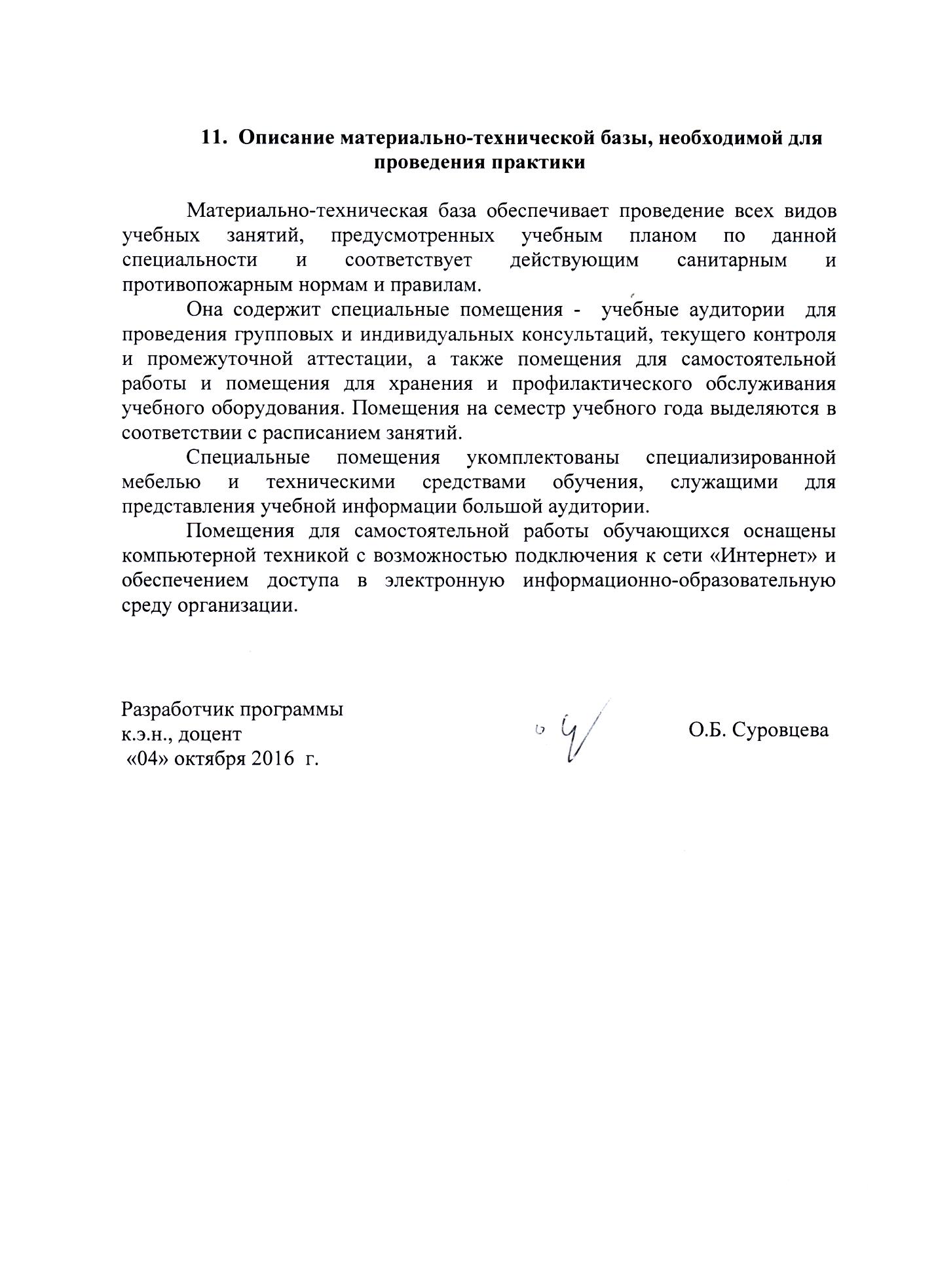 Вид учебной работыВсего часовСеместрВид учебной работыВсего часов10Форма контроля знанийЗЗОбщая трудоемкость: час / з.е.432/12432/12Продолжительность практики: неделя88Вид учебной работыВсего часовСеместрВид учебной работыВсего часов12Форма контроля знанийЗЗОбщая трудоемкость: час / з.е.432/12432/12Продолжительность практики: неделя88Вид учебной работыВсего часовКурсВид учебной работыВсего часов6Форма контроля знанийЗЗОбщая трудоемкость: час / з.е.432/12432/12Продолжительность практики: неделя88